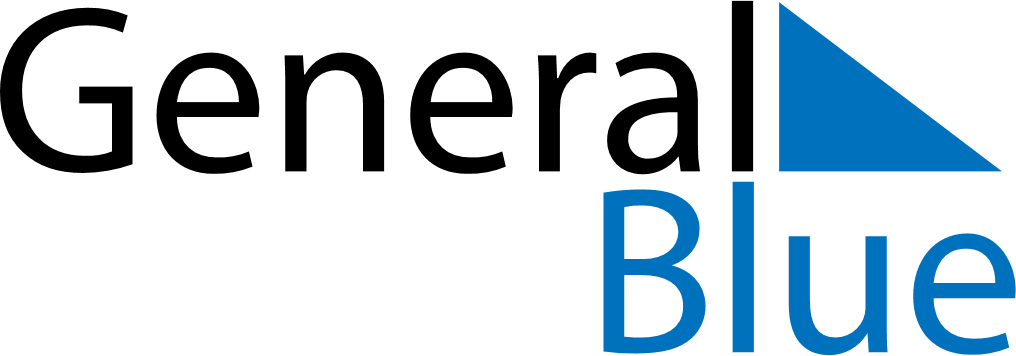 June 2024June 2024June 2024June 2024June 2024June 2024June 2024Nyirbator, Szabolcs-Szatmar-Bereg, HungaryNyirbator, Szabolcs-Szatmar-Bereg, HungaryNyirbator, Szabolcs-Szatmar-Bereg, HungaryNyirbator, Szabolcs-Szatmar-Bereg, HungaryNyirbator, Szabolcs-Szatmar-Bereg, HungaryNyirbator, Szabolcs-Szatmar-Bereg, HungaryNyirbator, Szabolcs-Szatmar-Bereg, HungarySundayMondayMondayTuesdayWednesdayThursdayFridaySaturday1Sunrise: 4:36 AMSunset: 8:21 PMDaylight: 15 hours and 45 minutes.23345678Sunrise: 4:36 AMSunset: 8:22 PMDaylight: 15 hours and 46 minutes.Sunrise: 4:35 AMSunset: 8:23 PMDaylight: 15 hours and 48 minutes.Sunrise: 4:35 AMSunset: 8:23 PMDaylight: 15 hours and 48 minutes.Sunrise: 4:35 AMSunset: 8:24 PMDaylight: 15 hours and 49 minutes.Sunrise: 4:34 AMSunset: 8:25 PMDaylight: 15 hours and 50 minutes.Sunrise: 4:34 AMSunset: 8:26 PMDaylight: 15 hours and 52 minutes.Sunrise: 4:33 AMSunset: 8:26 PMDaylight: 15 hours and 53 minutes.Sunrise: 4:33 AMSunset: 8:27 PMDaylight: 15 hours and 54 minutes.910101112131415Sunrise: 4:33 AMSunset: 8:28 PMDaylight: 15 hours and 55 minutes.Sunrise: 4:32 AMSunset: 8:29 PMDaylight: 15 hours and 56 minutes.Sunrise: 4:32 AMSunset: 8:29 PMDaylight: 15 hours and 56 minutes.Sunrise: 4:32 AMSunset: 8:29 PMDaylight: 15 hours and 57 minutes.Sunrise: 4:32 AMSunset: 8:30 PMDaylight: 15 hours and 57 minutes.Sunrise: 4:32 AMSunset: 8:30 PMDaylight: 15 hours and 58 minutes.Sunrise: 4:32 AMSunset: 8:31 PMDaylight: 15 hours and 59 minutes.Sunrise: 4:32 AMSunset: 8:31 PMDaylight: 15 hours and 59 minutes.1617171819202122Sunrise: 4:32 AMSunset: 8:32 PMDaylight: 16 hours and 0 minutes.Sunrise: 4:32 AMSunset: 8:32 PMDaylight: 16 hours and 0 minutes.Sunrise: 4:32 AMSunset: 8:32 PMDaylight: 16 hours and 0 minutes.Sunrise: 4:32 AMSunset: 8:33 PMDaylight: 16 hours and 0 minutes.Sunrise: 4:32 AMSunset: 8:33 PMDaylight: 16 hours and 1 minute.Sunrise: 4:32 AMSunset: 8:33 PMDaylight: 16 hours and 1 minute.Sunrise: 4:32 AMSunset: 8:33 PMDaylight: 16 hours and 1 minute.Sunrise: 4:32 AMSunset: 8:34 PMDaylight: 16 hours and 1 minute.2324242526272829Sunrise: 4:33 AMSunset: 8:34 PMDaylight: 16 hours and 1 minute.Sunrise: 4:33 AMSunset: 8:34 PMDaylight: 16 hours and 0 minutes.Sunrise: 4:33 AMSunset: 8:34 PMDaylight: 16 hours and 0 minutes.Sunrise: 4:33 AMSunset: 8:34 PMDaylight: 16 hours and 0 minutes.Sunrise: 4:34 AMSunset: 8:34 PMDaylight: 16 hours and 0 minutes.Sunrise: 4:34 AMSunset: 8:34 PMDaylight: 15 hours and 59 minutes.Sunrise: 4:35 AMSunset: 8:34 PMDaylight: 15 hours and 59 minutes.Sunrise: 4:35 AMSunset: 8:34 PMDaylight: 15 hours and 58 minutes.30Sunrise: 4:36 AMSunset: 8:34 PMDaylight: 15 hours and 57 minutes.